18.01.2017											            № 44						г. СевероуральскО принятии решения о не формировании муниципальных заданий, муниципальным казенным учреждениям Североуральского городского округа, находящимися в ведении Администрации Североуральского городского округа на 2017 годРуководствуясь абзацем 2 пункта 3 статьи 69.2 Бюджетного кодекса Российской Федерации, постановлением Администрации Североуральского городского округа от 12.10.2015 № 1665 «О Порядке формирования муниципального задания на оказание муниципальных услуг (выполнение работ) в отношении муниципальных учреждений Североуральского городского округа и финансового обеспечения выполнения муниципального задания», Администрация Североуральского городского округаПОСТАНОВЛЯЕТ:1. Не формировать муниципальное задание на 2017 год в отношении следующих муниципальных казенных учреждений Североуральского городского округа, находящихся в ведении Администрации Североуральского городского округа:1) Муниципальное казенное учреждение «Единая дежурно-диспетчерская служба Североуральского городского округа»;2) Муниципальное казенное учреждение «Служба хозяйственно-технического обеспечения»;3) Муниципальное казенное учреждение «Центр муниципальных расчетов»;4) Муниципальное казенное учреждение «Служба заказчика».2. Опубликовать настоящее постановление на официальном сайте Администрации Североуральского городского округа. 3. Контроль за исполнением настоящего постановления оставляю за собой.И. о. Главы АдминистрацииСевероуральского городского округа					  В.П. Матюшенко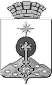 АДМИНИСТРАЦИЯ СЕВЕРОУРАЛЬСКОГО ГОРОДСКОГО ОКРУГАПОСТАНОВЛЕНИЕ